TEHNISKĀ SPECIFIKĀCIJA/ TECHNICAL SPECIFICATION Nr. TS 1304.007 v1"Uzmanību, divpusēja barošana", uzlīme/ “Warning, two sided voltage supply”, sticker Nr./ NoApraksts/ DescriptionMinimālā tehniskā prasība/ Minimum technical requirementPiedāvātās preces konkrētais tehniskais apraksts/ Specific technical description of offered productAvots/ SourcePiezīmes/ RemarksVispārīgā informācija/ General informationRažotājs (nosaukums, atrašanās vieta)/ Manufacturer (name and location)Norādīt/ Specify1304.007 "Uzmanību, divpusēja barošana", uzlīme/ “Warning, two sided voltage supply”, stickerTipa apzīmējums/ Type reference Tehniskai izvērtēšanai parauga piegādes laiks (pēc pieprasījuma)/ Delivery time for sample technical check (on request), working daysNorādīt/ SpecifyStandarti/ StandardsISO  9001 vai ekvivalents/ or equivalentAtbilst/ ConfirmVides nosacījumi/ Environmental conditionsDarba vides temperatūra/ operating ambient temperature; °C-35 / +40Tehniskā informācija/ Technical informationLīmplēves biezums(bez aizsargpapīra un līmes) , mm/ Adhesive film thickness(without protective paper and adhesive), mm≥ 0.07Materiāls kalandrēta vinila plēve/ Material calendered vinil filmJā/ YesLīmplēves noturība, gadi/ Persistence of adhesive film, years≥8Adhēzija/liptspēja metāla virsmai, kg/cm/ Adhesion/adhesive strength to metal surface, kg/cm>0.7Izmēri 150x75 mm/ Dimensions 150x75 mmJā/ YesZīmes fons: oranžais: RAL 2005 Luminous Orange, dzeltenais: RAL 1003 Signal Yellow;Sign painting background - orange: RAL 2005 Luminous Orange, yellow: (RAL 1003 Signal Yellow)Jā/ YesSaderība (Adhēzija) ar cinkota metāla, krāsotām, plastikāta izstrādājumu  virsmām/ Compatibility (adhesion) with galvanized metal, plastic painted producēt surfacesJā/ YesIzejmateriāls identificējams ražotnē ar ražotāja uzlīmi - plēvi uz sagataves/ Raw material is identifiable with manufacturers sticker – mambrane on workpiece.Jā/ YesProdukts identificējams ar izgatavošanas gadu/ Product is identified by manufacturing year Jā/ YesIespējamā krāsu izmaiņa  Produktam, ekspluatācijas laikā - 2 gados – 0%; 5 gados <10%/ Possible colour change for producēt during operation time in 2 years 0%, in 5 years <10%Jā/ YesInformatīvs attēls: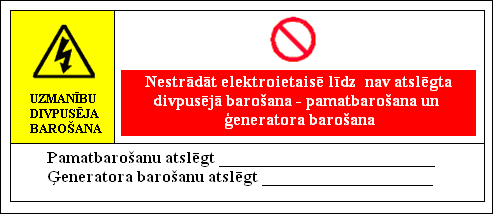 Atbilst/ Confirm